ГБУ НАО «Ненецкий региональный центр развития образования»ОТЧЕТо проведенииВсероссийских проверочных работ по истории в 8-х классах в образовательных организациях Ненецкого автономного округагВВЕДЕНИЕНа основании приказа Министерства образования и науки Российской Федерации от 11.02.2021 №119 «О проведении мониторинга качества  образования», распоряжения Департамента образования, культуры и спорта Ненецкого автономного округа от 15 февраля 2021 г. № 113-р Всероссийские проверочные работы по истории писали учащиеся 8-х классов 14 школ НАО.Цель проведения Всероссийских проверочных работ (далее ВПР) – обеспечение единства образовательного пространства Российской Федерации и поддержка реализации Федерального государственного образовательного стандарта (далее ФГОС) за счет предоставления организациям, осуществляющим образовательную деятельность, единых проверочных материалов и единых критериев оценивания учебных достижений по русскому языку.Особенность Всероссийских проверочных работ – единство подходов к составлению вариантов, принципов и правил проведения самих работ и их оценивания, а также использование современных технологий, позволяющих обеспечить практически одновременное выполнение работ школьниками всей страны.ВПР по истории проводится в целях мониторинга качества подготовки обучающихся 8 классов. Мониторинг направлен на обеспечение эффективной реализации государственного образовательного стандарта общего образования. Во Всероссийских проверочных работах  в 8 классах по истории участвовали все субъекты Российской Федерации.Цель проведения ВПР - обеспечение единства образовательного пространства Российской Федерации и поддержка реализации Федерального государственного образовательного стандарта за счет предоставления организациям, осуществляющим образовательную деятельность, единых проверочных материалов и единых критериев оценивания учебных достижений по русскому языку.Организация и проведение ВПР (разработка проверочных работ, критерии оценивания, электронные формы сбора результатов, консультативно-методические материалы, статистические отчеты проведения работ) инициированы ФГБУ «Федеральный институт оценки качества образования».Участие образовательных организаций в ВПР может быть организовано по двум моделям:- модель 1 (на уровне округа): проведение работы организует региональный координатор (в Ненецком автономном округе региональным координатором является ГБУ НАО «Ненецкий региональный центр развития образования»), для обработки результатов используется бланковая технология. Развернутые ответы (при наличии) проверяются экспертами региона, прошедшими инструктаж, дистанционно, с использованием сети «интернет». - модель 2 (на уровне образовательной организации): каждая школа самостоятельно проводит проверочную работу, проверяет ответы участников, вносит первичные результаты в электронную форму и загружает ее в федеральную систему ВПР для обработки данных.Проведение Всероссийских проверочных работ в Ненецком автономном округе было полностью организовано по модели 2:В процедуре ВПР по истории приняли участие 175 обучающихся 8 классов.Распределение участников тестирования по районам представлено в таблице 1.Результаты проверочных работ могут быть полезны:родителям - для определения образовательной траектории своих детей; учителям - для оценки уровня подготовки школьников по итогам окончания основных этапов обучения, для совершенствования методики преподавания учебных предметов в школах;образовательным организациям - для корректировки образовательного процесса;на региональном уровне - для анализа текущего состояния муниципальных и региональных систем образования и формирования программ их развития, своевременной корректировки отдельных аспектов в системе общего образования;кроме того, ВПР позволят осуществлять мониторинг результатов введения ФГОС и послужат развитию единого образовательного пространства в Российской Федерации.Не предусмотрено использование результатов ВПР для оценки деятельности образовательных организаций, учителей, муниципальных и региональных органов исполнительной власти, осуществляющих государственное управление в сфере образования и принятия административных решений.2. ПРОЦЕДУРА ОРГАНИЗАЦИИ И ПРОВЕДЕНИЯ ВПР МОДЕЛЬ 2 Для проведения ВПР на территории Ненецкого автономного округа была выбрана модель 2. Она предполагает проведение ВПР общеобразовательной организацией (далее ОО) самостоятельно, участники записывают ответы в бланках с заданиями контрольных измерительных материалов (далее КИМ), ответы проверяются учителями ОО, для сбора результатов используется электронная форма. ГБУ НАО «Ненецкий региональный центр развития образования» как региональный координатор проведения ВПР осуществляет консультирование ответственных за проведение ВПР в ОО своего региона, мониторинг хода проведения работ в ОО и получает доступ к сводным статистическим данным по ОО своего региона.Последовательность действий при проведении ВПР в ОО1. ОО регистрируется на портале сопровождения ВПР и получает доступ в свой личный кабинет. ГБУ НАО «НРЦРО» осуществляет координацию процесса регистрации ОО.2. ОО через личный кабинет на портале сопровождения ВПР заполняет форму на участие в проведение ВПР. В форме указывается предмет, класс и количество участников.3. ГБУ НАО «НРЦРО» проводит мониторинг регистрации ОО и заполнения ими форм на проведение ВПР.4. После заполнения формы на портале ОО получает доступ к зашифрованным архивам, в которых содержатся: электронный макет индивидуальных комплектов (далее ИК), включающих варианты КИМ, а также инструкция по проведению работы, форма протокола проведения работы и электронная форма сбора результатов. 5. В день проведения работы за установленное время (в зависимости от количества обучающихся) до начала проведения работы ОО получает в личном кабинете пароль для расшифровки архива с макетами ИК.6. ОО распечатывает ИК с индивидуальными метками (кодами) и проводит проверочную работу. Обучающиеся выполняют задания КИМ и записывают ответы на бланках с заданиями.7. ОО фиксирует в протоколе проведения работы и в дальнейшем хранит у себя соответствие между кодами индивидуальных комплектов и ФИО обучающихся.8. По окончании работы ОО проверяет ответы обучающихся на задания, вносит оценки за ответы в ту же электронную форму, загружает электронную форму через личный кабинет на портале ВПР.9. В течение 2 дней после загрузки электронной формы ОО через личный кабинет получает статистические формы с результатами выполнения работы.10. ГБУ НАО «НРЦРО» через личный кабинет на портале ВПР получает доступ к сводной статистике по ОО региона по результатам проведения работы.ХАРАКТЕРИСТИКА МАТЕРИАЛОВ ВПР ПО ИСТОРИИСодержание проверочной работы соответствует ФГОС общего образования (приказ Минобрнауки России от 6 октября 2009 г. № 373). ВПР основаны на системно - деятельностном, компетентностном и уровневом подходах. В рамках ВПР наряду с предметными результатами обучения учащихся  8-х классов оцениваются также метапредметные результаты, в т.ч. уровень сформированности  универсальных учебных действий (далее УУД) и овладение межпредметными понятиями. Предусмотрена оценка сформированности следующих УУД.Регулятивные действия: целеполагание, планирование, контроль, коррекция, саморегуляция.Общеучебные УУД: поиск и выделение необходимой информации; структурирование знаний; осознанное и произвольное построение речевого высказывания в письменной форме; выбор наиболее эффективных способов решения задач в зависимости от конкретных условий; рефлексия способов и условий действия, контроль и оценка процесса и результатов деятельности; смысловое чтение как осмысление цели чтения и выбор вида чтения в зависимости от цели; извлечение необходимой информации из прослушанных текстов различных жанров; определение основной и второстепенной информации; моделирование, преобразование модели.Логические универсальные действия: анализ объектов в целях выделения признаков; синтез, в т.ч. самостоятельное достраивание с восполнением недостающих компонентов; выбор оснований и критериев для сравнения; подведение под понятие, выведение следствий; установление причинно-следственных связей; построение логической цепи рассуждений; доказательство.Тексты заданий в вариантах ВПР в целом соответствуют формулировкам, принятым в учебниках, включенных в Федеральный перечень учебников, рекомендуемых Министерством образования и науки РФ к использованию при реализации имеющих государственную аккредитацию образовательных программ общего образования.Продолжительность проверочной работы – 90 минут. Всероссийская проверочная работа (ВПР) по истории для 8 классов проводится в целях мониторинга качества подготовки обучающихся. Мониторинг направлен на обеспечение эффективной реализации государственного образовательного стандарта начального общего и основного общего образования.  Проверочная работа нацелена на выявление овладения школьниками: базовыми историческими знаниями; опытом применения историко-культурного подхода к оценке социальных явлений; умением применять исторические знания для осмысления сущности общественных явлений; умением искать, анализировать, сопоставлять и оценивать содержащуюся в различных источниках информацию о событиях и явлениях прошлого. Проверочная работа для 8 класса посвящена истории России XVIII в. и истории зарубежных стран в Новое время (в XVIII в.) с учетом объема изученного материала к моменту написания работы. В работе также проверяется знание истории, культуры родного края.Тексты заданий в КИМ в целом соответствуют формулировкам, принятым в учебниках, включенных в Федеральный перечень учебников, допущенных к использованию при реализации имеющих государственную аккредитацию образовательных программ основного общего образования.4.ИСТОРИЯ 8 КЛАСС        Содержание и структура проверочной работы определяются на основе Федерального государственного образовательного стандарта основного общего образования (приказ Минобрнауки России от 17.12.2010 № 1897) с учетом Примерной основной образовательной программы основного общего образования.Структура работы состоит из 13 заданий. Ответами к заданиям 1, 2, 3, 4, 6, 8, 9 являются цифра, последовательность цифр, или слово (словосочетание). Задания 5,10-13 предполагают развернутый ответ. Задание 7 предполагает заполнение контурной карты.Задание 1 нацелено на проверку знания хронологии истории России (необходимо расположить в хронологической последовательности исторические события). Задание 2 нацелено на проверку знания исторической терминологии (необходимо написать термин по данному определению понятия). Задания 3 и 4 предполагают работу с изобразительной наглядностью. Требуется провести атрибуцию изобразительной наглядности и использовать контекстные знания.         Задание 5 проверяет умение работать с текстовыми историческими источниками. В задании требуется провести атрибуцию исторического источника и проявить знание контекстной информации. Задание 6 нацелено на проверку умения проводить атрибуцию исторической карты. Задание 7 проверяет знание исторической географии и умение работать с контурной картой. Необходимо нанести на контурную карту два объекта. Задания 8 и 9 нацелены на проверку знания фактов истории культуры России. В заданиях используется иллюстративный материал (изобразительная наглядность). В задании 8 требуется выбрать два памятника культуры, относящиеся к определенному времени. В задании 9 требуется указать памятник культуры по указанному в задании критерию. Задание 10 предполагает проверку владения простейшими приёмами аргументации. Необходимо выбрать из списка исторический факт, который можно использовать для аргументации заной в задании точки зрения и объяснить, как с помощью выбранного факта можно аргументировать эту точку зрения. Блок из заданий 11 и 12 является альтернативным и предполагает выбор одного из четырех предложенных исторических деятелей. Задание 11 проверяет знание исторических деятелей России и зарубежных стран и умение отбирать исторические факты в соответствии с заданным контекстом. В задании требуется выбрать одного исторического деятеля из четырех предложенных, указать событие (процесс), в котором участвовал данный исторический деятель и привести два исторических факта, связанных с участием выбранного исторического деятеля в этом событии (процессе). Задание 12 проверяет знание причин и следствий и умение формулировать положения, содержащие причинно-следственные связи. В задании требуется объяснить, почему событие (процесс), в котором участвовал выбранный исторический деятель, имело большое значение в истории нашей страны. Задание 13 проверяет знание истории родного края.Система оценивания выполнения отдельных заданий и работы в целом.      Каждое из заданий 1, 2, 3, 4, 6, 8, 9 считается выполненным верно, если правильно указаны цифра, последовательность цифр или слово (словосочетание).      Полный правильный ответ на каждое из заданий 1, 2, 3, 4, 6, 9 оценивается 1 баллом; неполный, неверный ответ или его отсутствие – 0 баллов.       За верный ответ на задание 8 выставляется 2 балла. Если в ответе допущена одна ошибка (в том числе написана лишняя цифра или не написана одна необходимая цифра), выставляется 1 балл; если допущено две или более ошибки – 0 баллов.       Задания с развернутым ответом и задание на работу с контурной картой оцениваются в зависимости от полноты и правильности ответа в соответствии с критериями оценивания.      Максимальный первичный балл – 24.Все задания относятся к базовому уровню сложности.Рекомендации по переводу первичных баллов в отметкипо пятибалльной шкале
5.Результаты ВПР по ИСТОРИИ 8 классОбщие результатыВо всероссийских проверочных работах по истории для 8 класса приняли участие 175 восьмиклассников из 14 образовательных организаций из двух районов Ненецкого автономного округа. Статистика районов по группам балловВ таблице  представлены данные о количестве участников от каждого района с распределением по группам в зависимости от количества набранных баллов. Каждому диапазону баллов соответствует оценка, выставляемая за проверочную работу в целом.     Из таблицы 2 и гистограммы на рисунке 1 и 2 видно, что количественное распределение оценок за ВПР по истории  для 8 класса в разных районах различно. 
Рис. 1                                                                                     Рис.2Так, в  г. Нарьян-Маре «2» 26,32 % (это меньше, чем в Заполярном районе). Оценка «3»  36,84 % что, так же также меньше (46,25 %). «4» больше в Нарьян-Маре, в Заполярном районе 18,75 %. И  оценка «5» 9,47 %, а в Заполярном районе на отлично с работой не справился никто.Если сравнивать с средним показателем по России, то процент «2» в НАО значительно выше (30,29 по сравнению с7,98).«3» процент выше, но незначительно. «4» тоже ниже процент (23,43 % по сравнению с 39,28). Намного ниже процент «5» (5,
14 по сравнению с 14). На рисунке 3 представлена общая гистограмма группы баллов, соответствующей оценкам «4» и «5» с распределением по районам. Рис. 3Полученные данные позволяют констатировать, что около 66,7% участников ВПР справились с проверочной работой (получили удовлетворительные оценки), а 28,57 % показали хорошие и отличные результаты. На гистограмме видна разница в распределении оценок между группами участников разных районов. Так в Заполярном районе только 18,80 % учащихся написали работы  на «отлично» и «хорошо», тогда как эта группа учащихся в г. Нарьян-Маре составляет 36,8 %.Такая ситуация свидетельствует о необходимости реализации ряда мероприятий в общеобразовательных организациях для улучшения ситуации. Для этого необходимо провести следующую работу:проанализировать полученные результаты в каждой образовательной организации для выявления проблемных зон (основных ошибок);проведение методических объединений для выработки стратегии исправления основных ошибок, допущенных учащимися при выполнении заданий ВПР;подготовка индивидуальных программ (траекторий развития) для учащихся, которые выполнили ВПР с очень низкими результатами;подготовка индивидуальных программ (траекторий развития) для учащихся, которые выполнили ВПР с достаточно высокими результатами, но не справились с теми или иными заданиями.К результатам (особенно к двойкам) необходимо подходить с некоторой долей осторожности. Эта информация должна быть использована для принятия мер для продуктивной подготовки каждого учащегося.Из школ города Нарьян-Мара 100 % успешности нет ни в одной из школ.Лучше справились обучающиеся ГБОУ НАО «СШ № 3» (никто не получили оценку «2»).Из городских школ самый низкий результат в ГБОУ НАО «СШ № 1» (50 % обучающихся не справились с работой») и в ГБОУ НАО «СШ № 4» (35 % получили оценку «2»).Из школ Заполярного района 100 % успешности нет ни в одной из школ. ГБОУ НАО «СШ с.Нижняя Пеша» не справилось с работой 100 % учащихся.В таблице  представлен анализ результатов проведения ВПР по истории для 8 класса с описанием проверяемых знаний, умений и навыков, определенных ФГОС.Средний процент выполнения заданий в НАО по сравнению со средним по России  в некоторых  критериях отличается, но не значительно всего на 4-6 %, кроме блока № 8 - Умение работать с письменными, изобразительными и вещественными историческими источниками, понимать и интерпретировать содержащуюся в них информацию. Умение работать с письменными, изобразительными и вещественными историческими источниками, понимать и интерпретировать содержащуюся в них информацию. По региону -54,29, по РФ-64,09. Рассказывать о значительных событиях и личностях отечественной и всеобщей истории Нового времени по региону-31,05%, по РФ-38,3%.Блок № 1 Овладение базовыми историческими знаниями, а также представлениями о закономерностях развития человеческого общества в социальной, экономической, политической, научной и культурной сферахЛокализовать во времени хронологические рамки и рубежные события Нового времени как исторической эпохи, основные этапы отечественной и всеобщей истории Нового времени; соотносить хронологию истории России и всеобщей истории в Новое время. По региону 41,7 %, по РФ 70,9 %.Блок № 2 Умение определять понятия, создавать обобщения, устанавливать аналогии, классифицировать, самостоятельно выбирать основания и критерии для классификации
Овладение базовыми историческими знаниями, а также представлениями о закономерностях развития человеческого общества в социальной, экономической, политической, научной и культурной сферах
Применять понятийный аппарат исторического знания и приемы исторического анализа для раскрытия сущности и значения событий и явлений прошлого и современности. По региону 62,29 %, по РФ 73,33 %.Блок № 3 Умение создавать, применять и преобразовывать знаки и символы, модели и схемы для решения учебных и познавательных задач.
Овладение базовыми историческими знаниями, а также представлениями о закономерностях развития человеческого общества в социальной, экономической, политической, научной и культурной сферах
Умение работать с письменными, изобразительными и вещественными историческими источниками, понимать и интерпретировать содержащуюся в них информацию. По региону 74,29 %, по РФ 79,8 %.Блок № 4 Умение создавать, применять и преобразовывать знаки и символы, модели и схемы для решения учебных и познавательных задач.
Овладение базовыми историческими знаниями, а также представлениями о закономерностях развития человеческого общества в социальной, экономической, политической, научной и культурной сферах
Умение работать с письменными, изобразительными и вещественными историческими источниками, понимать и интерпретировать содержащуюся в них информацию. По региону 56,7 %, по РФ 68,47 %.Блок № 5 Смысловое чтение. Умения искать, анализировать, сопоставлять и оценивать содержащуюся в различных источниках информацию о событиях и явлениях прошлого и настоящего    Умение искать, анализировать, систематизировать и оценивать историческую информацию различных исторических и современных источников, раскрывая ее социальную принадлежность и познавательную ценность. По региону 44,86 %, по РФ 64,11 %.Покажем  на примере 2 варианта задания ВПР по истории в 8 классе и проанализируем их выполнение, обучающимися, школ НАО.6.  АНАЛИЗ ВПР ПО ЗАДАНИЯМ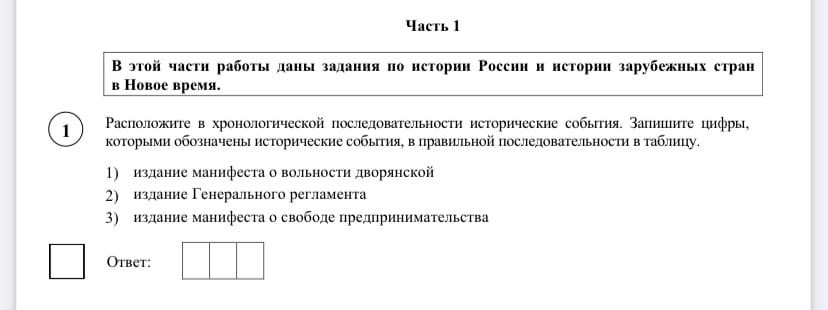 При оценивании выполнения задания №1 по критерию 1-нацелено на проверку знания хронологии истории России (необходимо расположить в хронологической последовательности исторические события). Анализируя выполнение 1 задания обучающимися школ, можно сделать вывод: самый высокий процент ГБОУ НАО "СШ № 3"-86 %. ГБОУ НАО "Ненецкая СШ им. А. П. Пырерки"-50 %, ГБОУ НАО "СШ № 6 "-62%. Не справились с задание школа ГБОУ НАО «СШ с.Нижняя Пеша», ГБОУ НАО «СШ п.Усть-Кара», ГБОУ НАО «СШ п.Амдерма».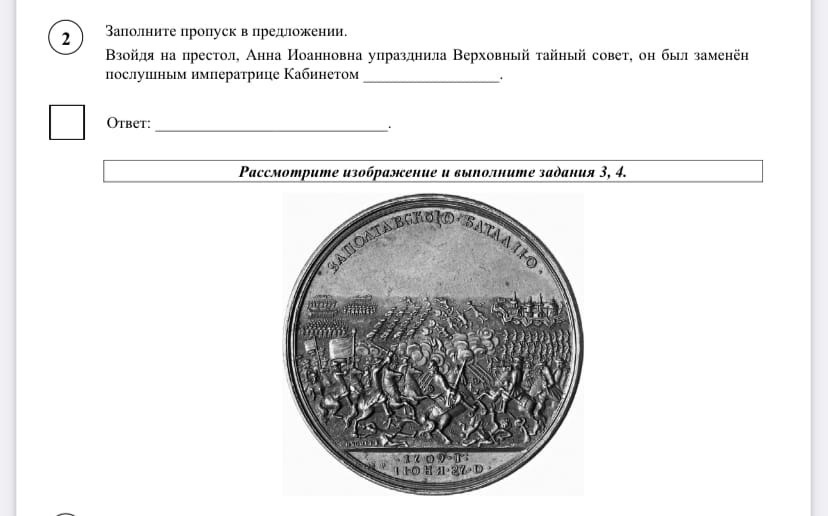 Задание № 2 нацелено на проверку знания исторической терминологии (необходимо написать термин по данному определению понятия).С этим заданием на 100% справились ГБОУ НАО "ОШ п.Усть-Кара", в городе лучше с этим задание справились ГБОУ НАО "Ненецкая СШ им. А. П. Пырерки"- 100%.Не справились с заданием учащиеся ГБОУ НАО «СШ п.Индига».Задание № 3 и № 4 предполагают работу с изобразительной наглядностью. Требуется провести атрибуцию изобразительной наглядности и использовать контекстные знания.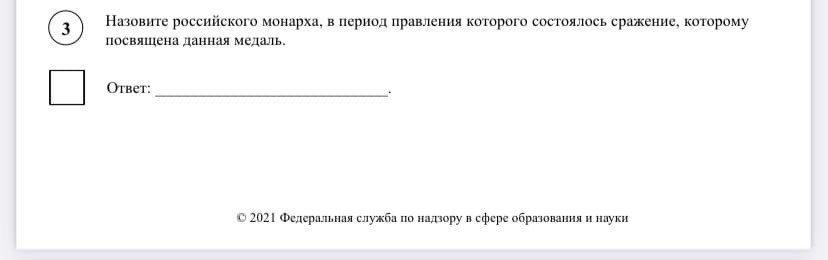 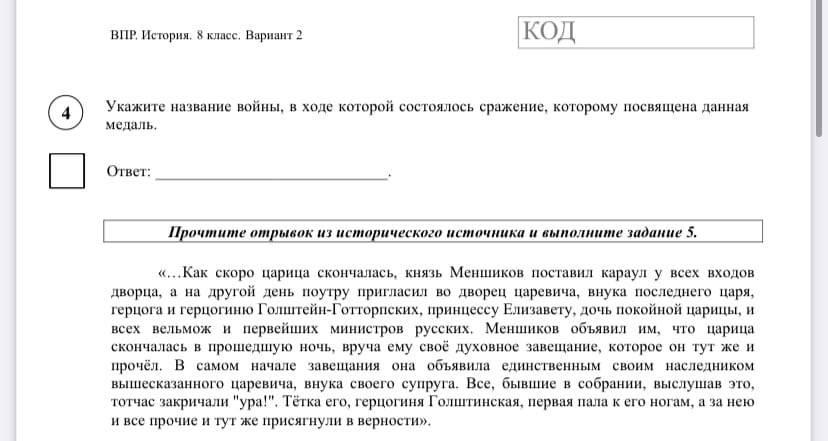 С заданием № 3 лучше всего справились ГБОУ НАО «СШ № 3» и ГБОУ НАО «СШ с.Великовисочное», ГБОУ НАО «ОШ с.Коткино» показав 100 % результат. Результат по региону составил 75 %,по РФ-79 %.Задание № 4 по региону составило 56,5 %,по РФ-68,4.С задание не справились школы ГБОУ НАО «СШ с.Нижяя Пеша» и ГБОУ НАО «СШ п.Амдерма».Лучшие результаты показали школы города № 1 и 4.Задание № 5 проверяет умение работать с текстовыми историческими источниками. В задании требуется провести атрибуцию исторического источника и проявить знание контекстной информации.Лучший результат по выполнению задания у школ ГБОУ НАО «СШ им.А.П.Пыреко» -100 % и ГБОУ НАО «СШ № 3» -97,6 %.В Заполярном районе у школ ГБОУ НАО «ОШ п.Усть-Кара» и ГБОУ «ОШ с.Коткино».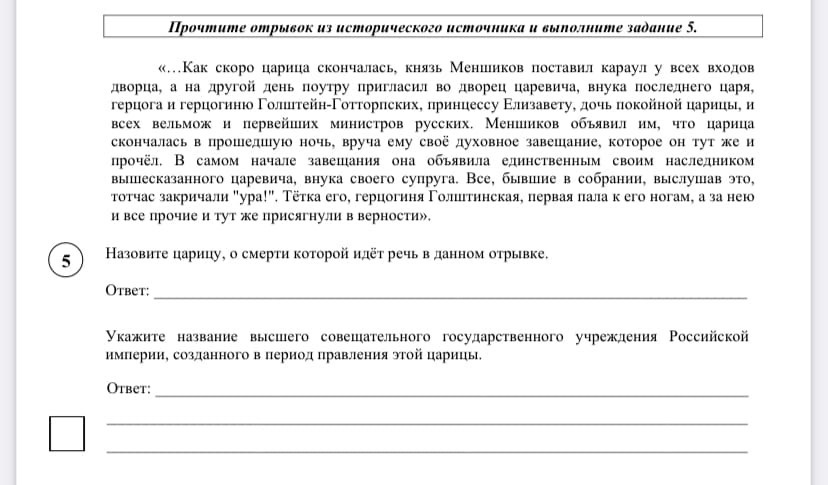 Здание № 6 нацелено на проверку умения проводить атрибуцию исторической карты.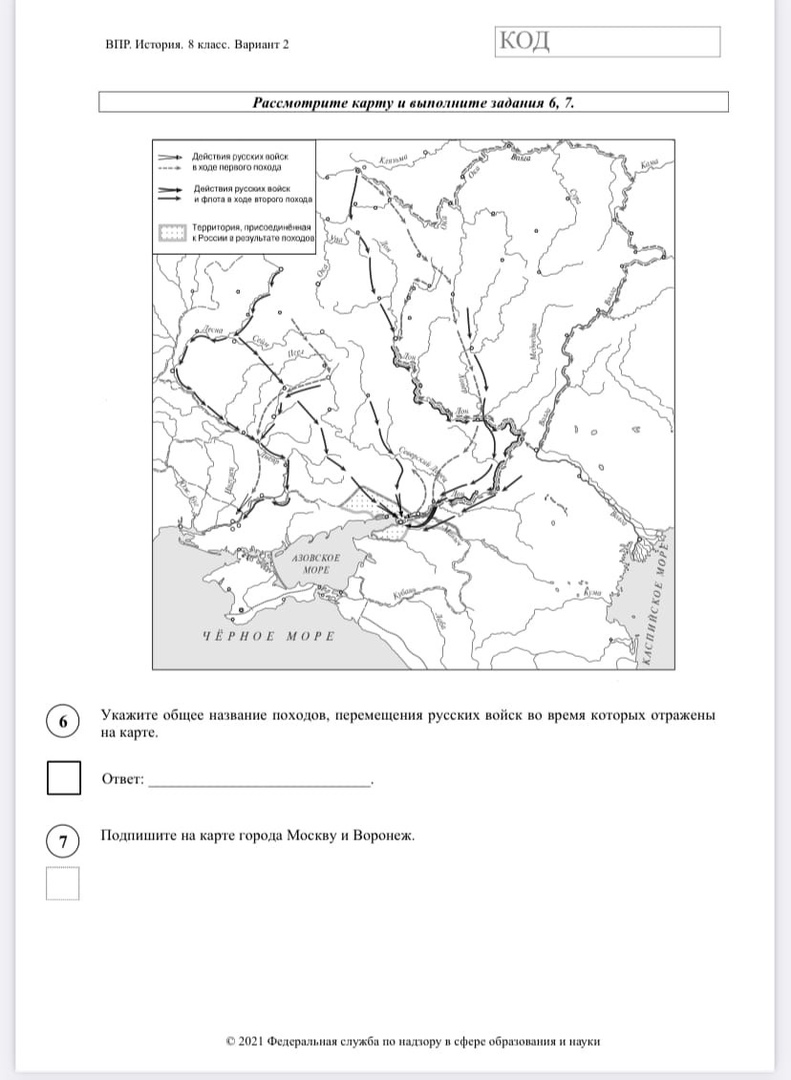 Лучший результат в городе у ГБОУ НАО «СШ № 3», в Заполярном районе у ГБОУ НАО «ОШ с.Коткино» 100 %. Не справились с задание ГБОУ НАО «СШ им.А,П.Пырерка»-0%, ГБОУ НАО «ОШ п.Усть-Кара», ГБОУ НАО «ОШ п.Амдерма».Задание № 7 проверяет знание исторической географии и умение работать с контурной картой. Необходимо нанести на контурную карту два объекта.100 % у ГБОУ НАО «ОШ п.Усть-Кара», не справились с задание 0% у ГБОУ «СШ п.Индига» Задание № 8 и 9 нацелены на проверку знания фактов истории культурыРоссии. требуется выбрать два памятника культуры, относящиеся к определенному времени, и указать памятник культуры по указанному в задании критерию.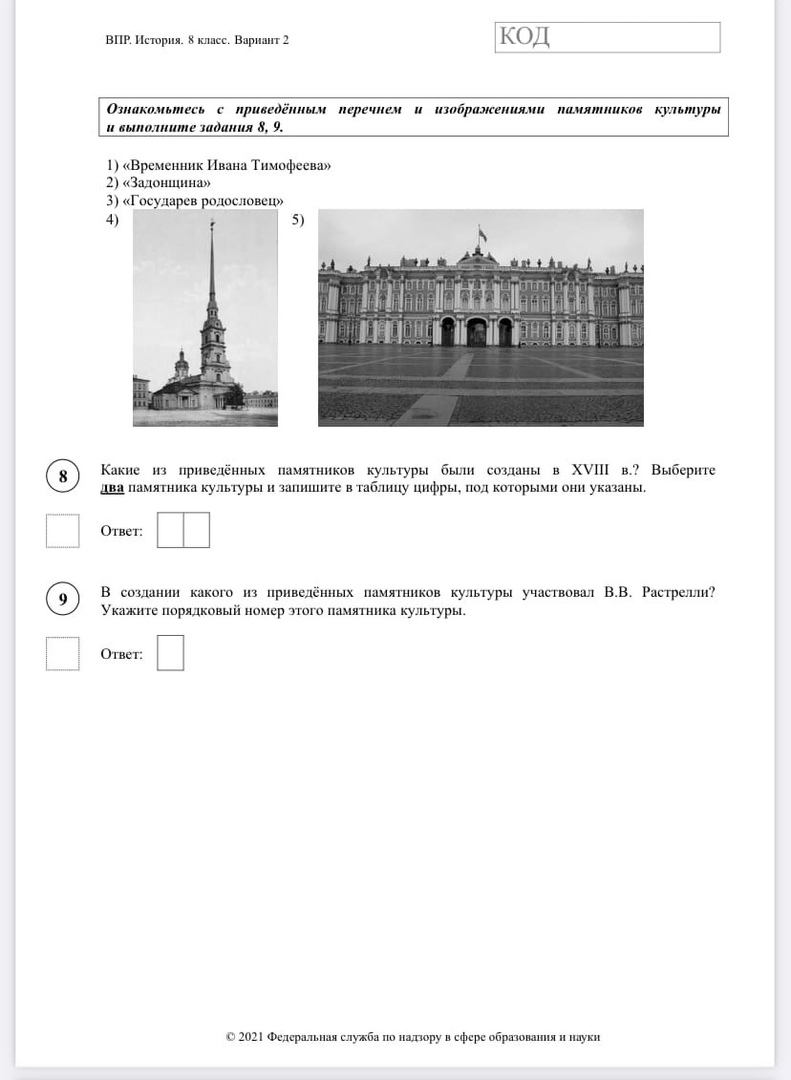 С заданием № 8 справились все школы, по региону процент составилс54,2, по РФ-64,9 %. Лучший результат у ГБОУ НАО «ОШ п.Амдерма» 83,3%.С заданием 9 не справилась ГБОУ НАО «СШ им.А.П.Пырерко»-0%,лучший результат у ГБОУ НАО «ОШ с.Коткино»-100%.Задание № 10 предполагает проверку владения простейшими приёмами аргументации. Необходимо выбрать из списка исторический факт, который можно использовать для аргументации заданной в задании точки зрения и объяснить, как с помощью выбранного факта можно аргументировать эту точку зрения.С заданием справились по НАО 18,3%,по РФ-37,3.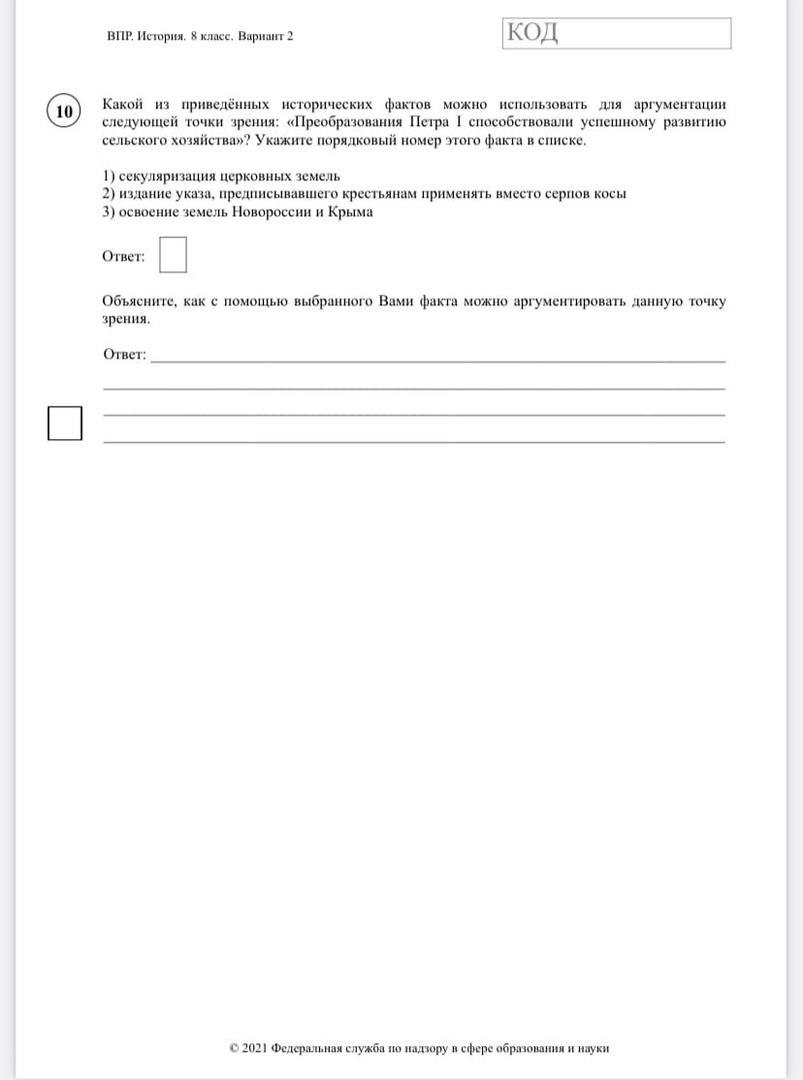 Задание № 11 проверяет знание о исторических деятелей России и зарубежных стран и умение отбирать исторические факты в соответствии с заданным контекстом. В задании требуется выбрать одного исторического деятеля из четырех предложенных, указать событие (процесс), в котором участвовал данный исторический деятель и привести два исторических факта, связанных с участием выбранного исторического деятеля в этом событии (процессе).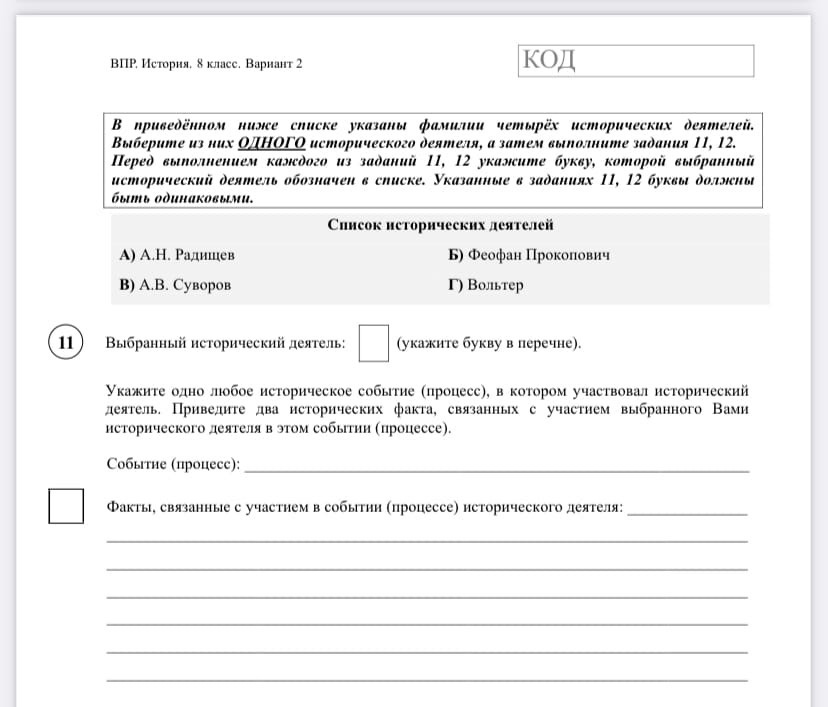 Хорошо с заданием справились ГБОУ НАО «ОШ п.Усть-Кара» -83 %,ГБОУ НАО «ОШ п.Амдерма»-77 %.Задание № 12 проверяет знание причин и следствий и умение формулировать положения, содержащие причинно-следственные связи. В задании требуется объяснить, почему событие (процесс), в котором участвовал выбранный исторический деятель, имело большое значение в истории нашей страны.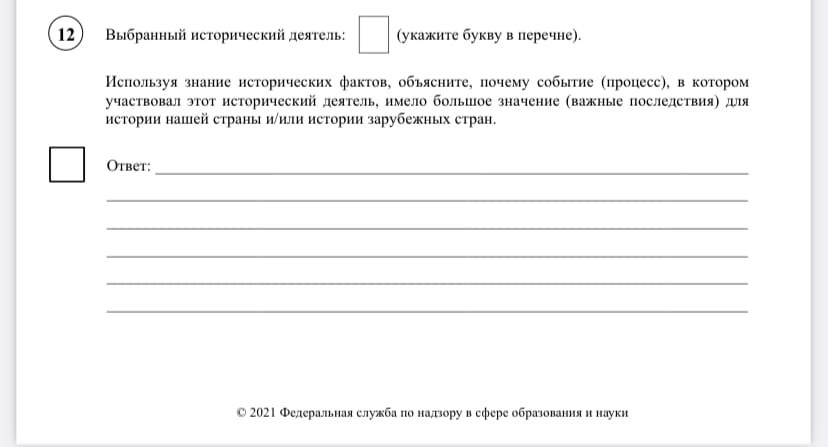 Лучший результат ГБОУ НАО «ОШ п.Усть-Кара» 87 %.По региону-15,7%,по РФ-29,4%.Задание 13 проверяет знание истории родного края.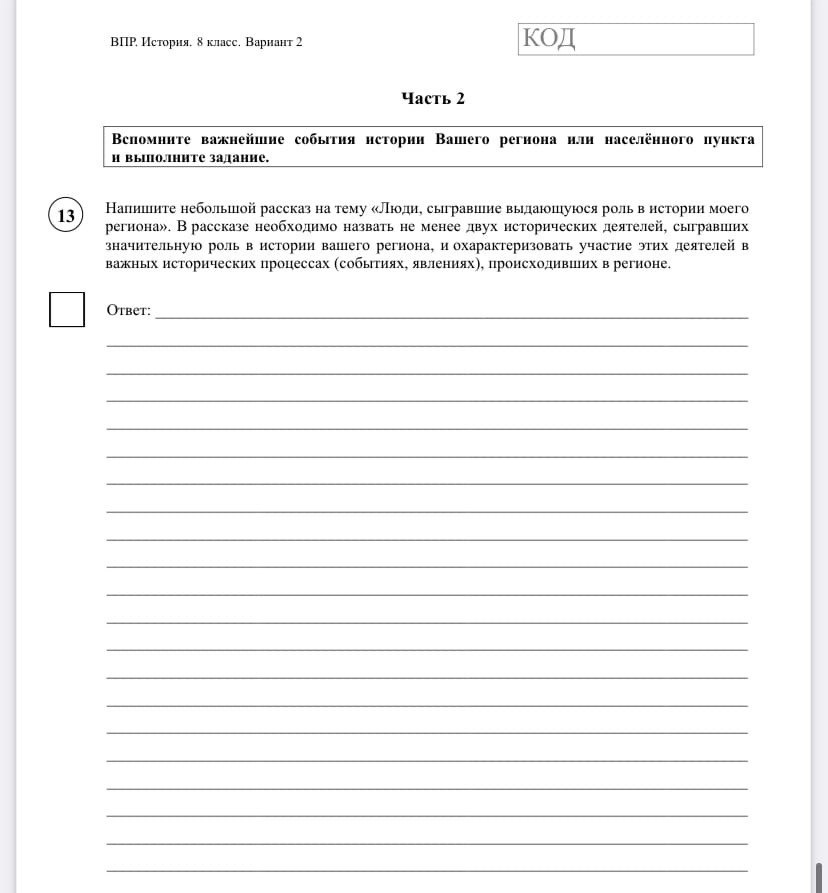 Лучше с заданием справились школы ГБОУ НАО «ОШ п.Амдерма-75 %,ГБОУ НАО «ОШ с.Коткино»-75 %,ГБОУ НАО «ОШ п.Усть-Кара»-56 %,ГБОУ НАО «СШ № 5»-52%.Остальные школы справились меньше, чем на 50%.ГБОУ НАО «СШ с.Великовисочное»-0 %.7. ВыводыУчастники ВПР по истории для 8 класса в Ненецком автономном округе демонстрируют неплохой уровень освоения базовых умений в сравнении с 2020 годом. Более успешно выполнены задания обучающимися:2,3,4,6,8. Недостаточно сформировано умения при выполнении заданий:10,12,13. Умение устанавливать причинно-следственные связи, строить логическое рассуждение, умозаключение (индуктивное, дедуктивное и по аналогии) и делать выводы. Проверка знаний истории родного края. Продемонстрировали хороший уровень освоения таких базовых умений:   на проверку умения работать с иллюстративным материалом (изобразительной наглядностью).  Проверка знаний географических объектов, связанных с определенными историческими событиями, процессами. Умение определять понятия, создавать обобщения, устанавливать аналогии, классифицировать, самостоятельно выбирать основания и критерии для классификации. Наблюдается высокий уровень освоения такими базовыми умениями: смысловое чтение, проводить поиск информации в исторических текстах. Умение осознанно использовать речевые средства в соответствии с задачей коммуникации; владение основами самоконтроля, самооценки, принятия решений и осуществления осознанного выбора в учебной и познавательной деятельности. Объяснять причины и следствия ключевых событий отечественной и всеобщей истории. Восприятие истории родного края.Количество школ и учащихся, принявших участие в ВПР по истории в НАОКоличество школ и учащихся, принявших участие в ВПР по истории в НАОКоличество школ и учащихся, принявших участие в ВПР по истории в НАОКоличество школ и учащихся, принявших участие в ВПР по истории в НАО№РайонКоличество школКоличество участников8 класс1Муниципальный район Заполярный район                  9802Город Нарьян-Мар595Итого14175Отметка по пятибалльной шкале«2»«3»«4»«5»Первичные баллы0-67-1112-1718-24районВсего учащихсяРаспределение участников по группам балловв %Распределение участников по группам балловв %Распределение участников по группам балловв %Распределение участников по группам балловв %районВсего учащихся«5»«4»«3»«2»районВсего учащихся39-45 баллов29-38 баллов18-28 баллов0-17 баллаМуниципальный район Заполярный район 80018,7546,2535город Нарьян-Мар 959,4727,3736,8426,32Статистика по отметкамМаксимальный первичный балл: 24Статистика по отметкамПредмет:ИсторияМаксимальный первичный балл:24Дата:01.03.2021Группы участниковКол-во ООКол-во участников2345Вся выборка214554031427,9837,7839,2814,96Ненецкий авт. округ1417530,941,1423,435,14город Нарьян-Мар59526,236,8427,379,47Государственное бюджетное общеобразовательное учреждение Ненецкого автономного округа "Средняя школа № 1"185033,3311,115,56Государственное бюджетное общеобразовательное учреждение Ненецкого автономного округа "Средняя школа № 3"21023,8152,3823,81Государственное бюджетное общеобразовательное учреждение Ненецкого автономного округа "Средняя школа № 4 "3537,442,8617,142,86Государственное бюджетное общеобразовательное учреждение Ненецкого автономного округа "Средняя школа № 5"1915,7942,1131,5810,53Государственное бюджетное общеобразовательное учреждение Ненецкого автономного округа "Ненецкая средняя школа имени А.П. Пырерки"2050500Муниципальный район Заполярный район9803546,2518,750Государственное бюджетное общеобразовательное учреждение Ненецкого автономного округа "Средняя школа п. Искателей"242558,3316,670Государственное бюджетное общеобразовательное учреждение Ненецкого автономного округа "Средняя школа с. Нижняя Пеша"10100000Государственное бюджетное общеобразовательное учреждение Ненецкого авторномного округа "Средняя общеобразовательная школа с. Ома"1330,7753,8515,380Государственное бюджетное общеобразовательное учреждение Ненецкого автономного округа "Средняя школа с. Великовисочное"933,3366,6700Государственное бюджетное общеобразовательное учреждение Ненецкого автономного округа "Средняя школа п. Индига"955,5633,3311,110Государсвенное бюджетное общеобразовательное учреждение Ненецкого автономного округа "Основная школа п. Амдерма"3066,6733,330Государственное бюджетное общеобразовательное учреждение Ненецкого автономного округа "Средняя школа п. Шойна"5060400Государственное бюджетное образовательное учреждение Ненецкого автономного округа "Основная школа п. Усть-Кара"4025750Государственное бюджетное общеобразовательное учреждение Ненецкого автономного округа "Основная школа с. Коткино"3033,3366,670Блоки ПООП ОООвыпускник научится / 	получит возможность научитьсяили проверяемые требования (умения) в соответствии с ФГОСБлоки ПООП ОООвыпускник научится / 	получит возможность научитьсяили проверяемые требования (умения) в соответствии с ФГОСБлоки ПООП ОООвыпускник научится / 	получит возможность научитьсяили проверяемые требования (умения) в соответствии с ФГОСБлоки ПООП ОООвыпускник научится / 	получит возможность научитьсяили проверяемые требования (умения) в соответствии с ФГОС Макс.балл НАО РФБлоки ПООП обучающийся научится / получит возможность научиться или проверяемые требования (умения) в соответствии с ФГОС (ФК ГОС)75 уч.403142 уч.1. Овладение базовыми историческими знаниями, а также представлениями о закономерностях развития человеческого общества в социальной, экономической, политической, научной и культурной сферах
Локализовать во времени хронологические рамки и рубежные события Нового времени как исторической эпохи, основные этапы отечественной и всеобщей истории Нового времени; соотносить хронологию истории России и всеобщей истории в Новое время141,7170,952. Умение определять понятия, создавать обобщения, устанавливать аналогии, классифицировать, самостоятельно выбирать основания и критерии для классификации
Овладение базовыми историческими знаниями, а также представлениями о закономерностях развития человеческого общества в социальной, экономической, политической, научной и культурной сферах
Применять понятийный аппарат исторического знания и приемы исторического анализа для раскрытия сущности и значения событий и явлений прошлого и современности162,2973,333. Умение создавать, применять и преобразовывать знаки и символы, модели и схемы для решения учебных и познавательных задач.
Овладение базовыми историческими знаниями, а также представлениями о закономерностях развития человеческого общества в социальной, экономической, политической, научной и культурной сферах
Умение работать с письменными, изобразительными и вещественными историческими источниками, понимать и интерпретировать содержащуюся в них информацию174,2979,814. Умение создавать, применять и преобразовывать знаки и символы, модели и схемы для решения учебных и познавательных задач.
Овладение базовыми историческими знаниями, а также представлениями о закономерностях развития человеческого общества в социальной, экономической, политической, научной и культурной сферах
Умение работать с письменными, изобразительными и вещественными историческими источниками, понимать и интерпретировать содержащуюся в них информацию156,5768,475. Смысловое чтение.
Умения искать, анализировать, сопоставлять и оценивать содержащуюся в различных источниках информацию о событиях и явлениях прошлого и настоящего    
Умение искать, анализировать, систематизировать и оценивать историческую информацию различных исторических и современных источников, раскрывая ее социальную принадлежность и познавательную ценность244,8664,116. Умение создавать, применять и преобразовывать знаки и символы, модели и схемы для решения учебных и познавательных задач.
Овладение базовыми историческими знаниями, а также представлениями о закономерностях развития человеческого общества в социальной, экономической, политической, научной и культурной сферах
Использовать историческую карту как источник информации о границах России и других государств в Новое время, об основных процессах социально-экономического развития, о местах важнейших событий, направлениях значительных передвижений – походов, завоеваний, колонизации и др.151,4361,277. Умение создавать, применять и преобразовывать знаки и символы, модели и схемы для решения учебных и познавательных задач.
Овладение базовыми историческими знаниями, а также представлениями о закономерностях развития человеческого общества в социальной, экономической, политической, научной и культурной сферах
Использовать историческую карту как источник информации о границах России и других государств в Новое время, об основных процессах социально-экономического развития, о местах важнейших событий, направлениях значительных передвижений – походов, завоеваний, колонизации и др.237,7155,538. Умение создавать, применять и преобразовывать знаки и символы, модели и схемы для решения учебных и познавательных задач.
Овладение базовыми историческими знаниями, а также представлениями о закономерностях развития человеческого общества в социальной, экономической, политической, научной и культурной сферах
Умение работать с письменными, изобразительными и вещественными историческими источниками, понимать и интерпретировать содержащуюся в них информацию254,2964,099. Умение создавать, применять и преобразовывать знаки и символы, модели и схемы для решения учебных и познавательных задач.
Овладение базовыми историческими знаниями, а также представлениями о закономерностях развития человеческого общества в социальной, экономической, политической, научной и культурной сферах    
Умение работать с письменными, изобразительными и вещественными историческими источниками, понимать и интерпретировать содержащуюся в них информацию14469,2510. Способность определять и аргументировать свое отношение к содержащейся в различных источниках информации о событиях и явлениях прошлого и настоящего    
Умение искать, анализировать, систематизировать и оценивать историческую информацию различных исторических и современных источников, раскрывая ее социальную принадлежность и познавательную ценность; способность определять и аргументировать свое отношение к ней318,8637,3511. Овладение базовыми историческими знаниями, а также представлениями о закономерностях развития человеческого общества в социальной, экономической, политической, научной и культурной сферах
Рассказывать о значительных событиях и личностях отечественной и всеобщей истории Нового времени331,0538,312. Умение устанавливать причинно-следственные связи, строить логическое рассуждение, умозаключение (индуктивное, дедуктивное и по аналогии) и делать выводы.
Умение применять исторические знания для осмысления сущности общественных явлений    
Объяснять причины и следствия ключевых событий и процессов отечественной и всеобщей истории Нового времени (социальных движений, реформ и революций, взаимодействий между народами и др.)215,7129,4813. Умение осознанно использовать речевые средства в соответствии с задачей коммуникации; владение устной и письменной речью, монологической контекстной речью
Умение оценивать правильность выполнения учебной задачи, собственные возможности ее решения.
Владение опытом историко-культурного, цивилизационного подхода к оценке социальных явлений, современных глобальных процессов.
Сформированность основ гражданской, этнонациональной, социальной, культурной самоидентификации личности обучающегося    Реализация историко-культурологического подхода, формирующего способности к межкультурному диалогу, восприятию и бережному отношению к культурному наследию Родины428,8637,24